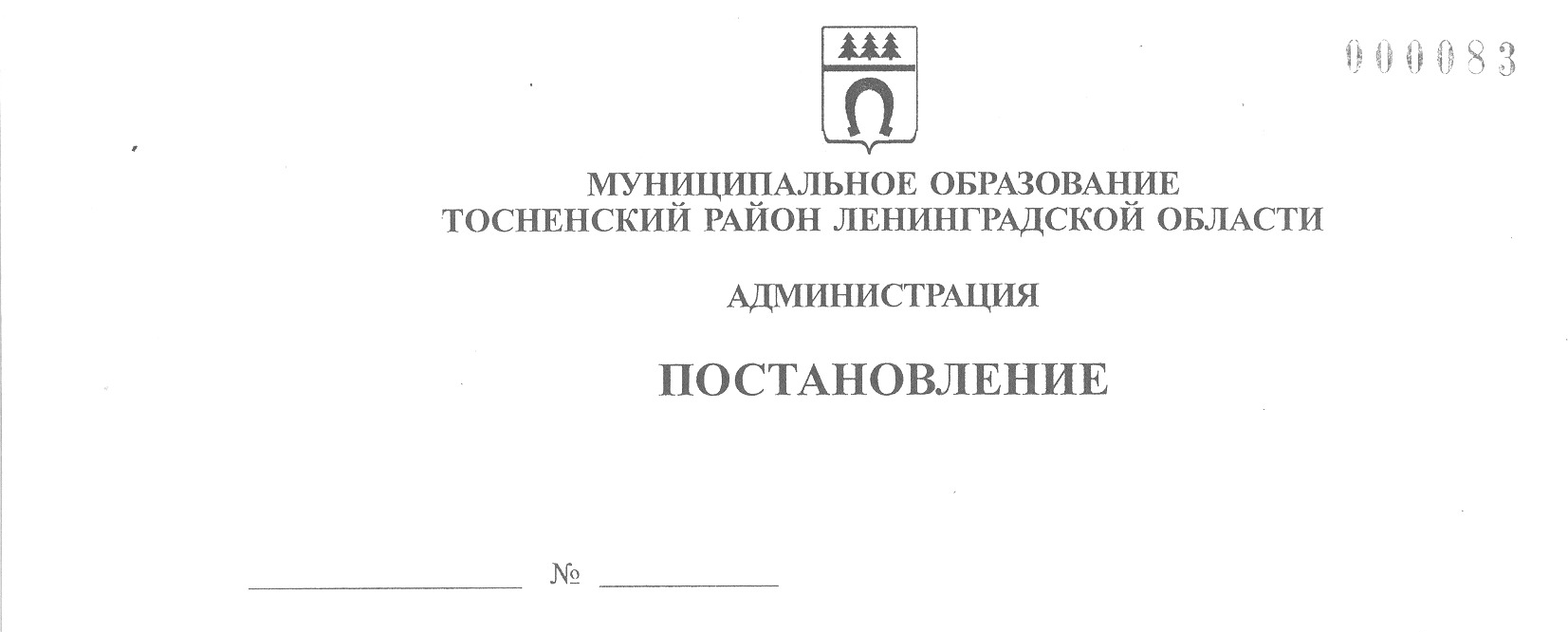 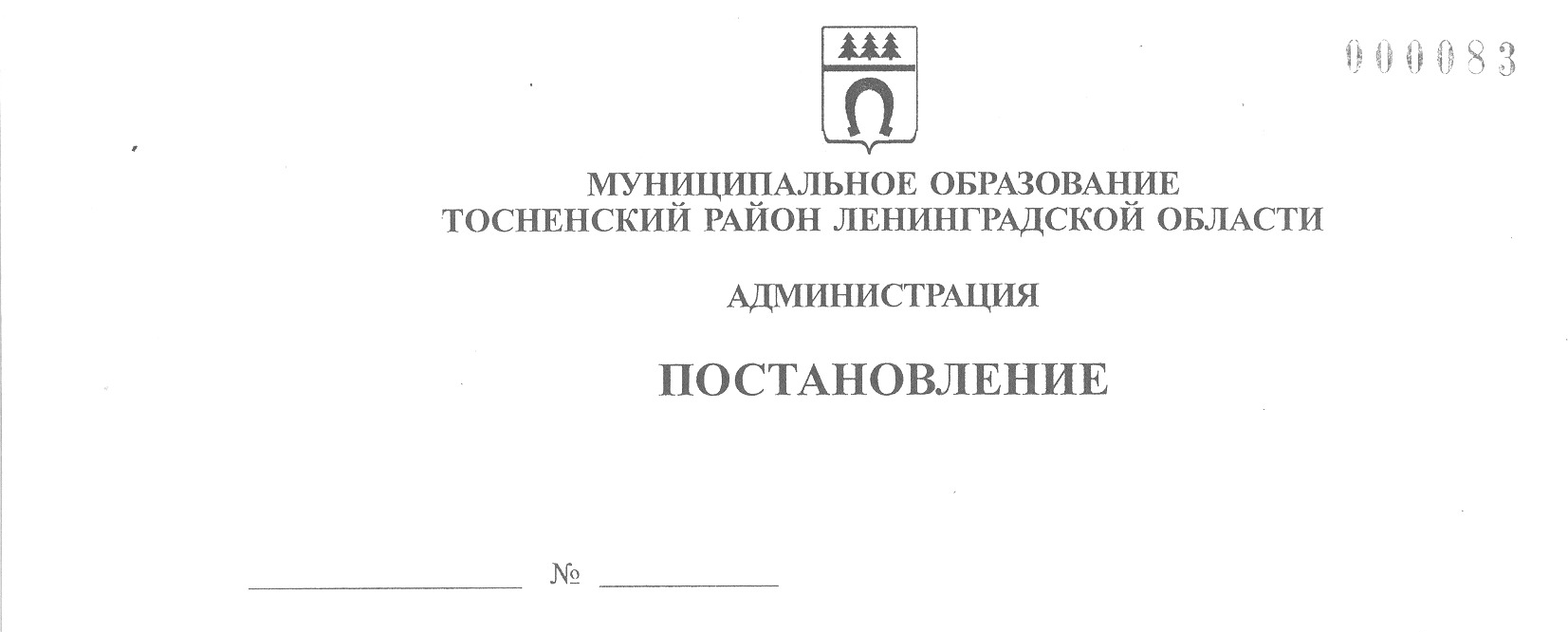 18.08.2021           №    1876-паО подготовке муниципальных организаций,осуществляющих образовательную деятельность,к новому учебному году и работе в отопительный сезонВ целях организации плановой подготовки муниципальных организаций муниципального образования Тосненский район Ленинградской области, осуществляющих образовательную деятельность, к новому учебному году, создания безопасных условий для жизни и здоровья обучающихся и обеспечения прав детей на получение образования, руководствуясь п. 11 ч. 1 ст. 15 Федерального закона от 06.10.2003 № 131-ФЗ «Об общих принципах организации местного самоуправления в Российской Федерации», Федеральным законом от 29.12.2012 № 273-ФЗ «Об образовании в Российской Федерации», администрация муниципального образования Тосненский район Ленинградской областиПОСТАНОВЛЯЕТ:1. Утвердить  положение о межведомственной комиссии по проверке готовности к началу учебного года и работе в отопительный сезон муниципальных организаций, осуществляющих образовательную деятельность (приложение 1).Создать межведомственную комиссию по проверке готовности к началу учебного 2021-2022 года и работе в отопительный сезон муниципальных организаций, осуществляющих образовательную деятельность, и утвердить ее состав (приложение 2).Утвердить график приемки к новому 2021-2022 учебному году муниципальных организаций, осуществляющих образовательную деятельность (приложение 3). 4. Комитету образования администрации муниципального образования Тосненский район Ленинградской области направить в пресс-службу комитета по организационной работе, местному самоуправлению, межнациональным и межконфессиональным отношениям администрации муниципального образования Тосненский район Ленинградской области настоящее постановление для опубликования и обнародования в порядке, установленном Уставом муниципального образования  Тосненский район Ленинградской области. 5. Пресс-службе комитета по организационной работе, местному самоуправлению, межнациональным и межконфессиональным отношениям администрации муниципального образования Тосненский район Ленинградской области опубликовать и обнародовать настоящее постановление в порядке, установленном Уставом муниципального образования Тосненский район Ленинградской области.26. Руководителям муниципальных организаций, осуществляющих образовательную деятельность, в соответствии с графиком приёмки, утверждённым настоящим постановлением, совместно с комитетом образования администрации муниципального образования Тосненский район Ленинградской области обеспечить подготовку муниципальных организаций, осуществляющих образовательную деятельность, к началу 2021-2022 учебного года с учетом безусловного исполнения СП 3.1/2.4.3598-20 «Санитарно-эпидемиологические требования к устройству, содержанию и организации работы образовательных организаций и других объектов социальной инфраструктуры для детей и молодежи в условиях распространения новой коронавирусной инфекции (COVID-19)» и постановления Главного государственного санитарного врача Российской Федерации от 28.09.2020 № 28 «Об утверждении санитарных правил СП 2.4.3648-20 «Санитарно-эпидемиологические требования к организациям воспитания и обучения, отдыха и оздоровления детей и молодежи».7. Признать утратившим силу постановление администрации муниципального образования Тосненский район Ленинградской области от 03.08.2020 № 1385-па «О подготовке муниципальных организаций, осуществляющих образовательную деятельность, к новому 2020-2021 учебному году и работе в отопительный сезон».8. Контроль за исполнением постановления возложить на первого заместителя главы администрации муниципального образования Тосненский район Ленинградской области Тычинского И.Ф.9. Настоящее постановление вступает в силу со дня его официального опубликования.Глава администрации                                          			  А.Г. Клементьев                   Запевалова Наталья Евгеньевна, 8(81361)258129 гаПриложение 1к постановлению администрациимуниципального образования     Тосненский район Ленинградской области                                                                               18.08.2021                           1876-паот________________№_________Положение о межведомственной комиссии по проверке готовности к началу учебного года и работе в отопительный сезон муниципальных организаций, осуществляющих образовательную деятельность  1. Общие положения1.1. Настоящее положение о межведомственной комиссии по проверке готовности к началу учебного года и работе в отопительный сезон муниципальных организаций, осуществляющих образовательную деятельность (далее – Положение), устанавливает порядок работы межведомственной комиссии по проверке готовности к началу учебного года муниципальных образовательных организаций (далее – Комиссия).1.2. Решения Комиссии обязательны для исполнения муниципальными образовательными организациями, подведомственными комитету образования администрации муниципального образования Тосненский район Ленинградской области, расположенными на территории Тосненского района Ленинградской области (далее –  муниципальные образовательные организации).1.3. Подготовка муниципальных образовательных организаций к новому учебному году проводится в соответствии с индивидуальными комплексными планами, утвержденными руководителями организаций, включающими в себя планы текущего ремонта, планы мероприятий по обеспечению комплексной безопасности организаций.1.4. Под проверкой готовности муниципальной образовательной организации  к новому учебному году понимается осуществление Комиссией контроля за соблюдением в муниципальной образовательной  организации условий выполнения образовательной деятельности в соответствии с условиями, установленными в приложениях к лицензиям на осуществление образовательной деятельности, с требованиями комплексной безопасности, а также оценка уровня готовности муниципальной образовательной организации к работе в зимних условиях.1.5. Под комплексной безопасностью муниципальной образовательной организации понимается совокупность условий, отвечающих требованиям пожарной, технической, антитеррористической, противокриминальной, транспортной безопасности, санитарно-эпидемиологическим нормам и правилам, требованиям безопасности электрических и тепловых установок и сетей.2. Цели, основные задачи, функции, порядок формирования Комиссии  2.1. Комиссия создается ежегодно в целях:2.1.1. Обеспечения и качественной подготовки муниципальных образовательных организаций к новому учебному году.2.1.2. Проверки соблюдения муниципальными образовательными организациями обязательных для исполнения требований строительных, противопожарных, санитарных норм, а также требований в части организации учебного процесса, материально-технического обеспечения и комплексной безопасности.2.2. Основными задачами Комиссии являются:2.2.1. Обеспечение взаимодействия комитета образования администрации муниципального образования Тосненский район Ленинградской области с ТО Управления Роспотребнадзора Ленинградской области в Тосненском районе, отделом надзорной деятельности и профилактической работы Тосненского района управления надзорной деятельности Главного управления МЧС России по Ленинградской области, другими заинтересованными организациями при проведении проверки готовности муниципальных образовательных организаций к новому учебному году.2.2.2. Принятие решений о готовности муниципальных образовательных организаций к новому учебному году.2.3. Функции Комиссии:2.3.1. Организация и осуществление проверки готовности муниципальных образовательных организаций к новому учебному году.2.3.2. Оценка готовности муниципальных образовательных организаций к новому учебному году.2.3.3. Проверка соблюдения муниципальными образовательными организациями обязательных для исполнения требований и норм законодательства Российской Федерации.2.3.4. Внесение предложений и рекомендаций по устранению выявленных в ходе проведения проверки готовности муниципальных образовательных организаций к новому учебному году нарушений, определение сроков их устранения.2.4. Порядок формирования Комиссии:2.4.1. Состав Комиссии формируется в соответствии с настоящим Положением и утверждается администрацией муниципального образования Тосненский район Ленинградской области ежегодно.2.4.2. Комиссия формируется в составе председателя Комиссии, заместителя председателя Комиссии, секретаря  и членов Комиссии. При отсутствии председателя Комиссии его обязанности исполняет заместитель председателя.2.4.3. Численный состав Комиссии составляет не менее 10 человек. В составе Комиссии: - должность председателя Комиссии отводится заместителю главы администрации муниципального образования Тосненский район Ленинградской области, координирующему деятельность комитета образования администрации муниципального образования Тосненский район Ленинградской области (далее – комитет образования);- должность заместителя председателя Комиссии отводится председателю комитета образования;  - должность секретаря Комиссии отводится представителю комитета образования;- должности членов Комиссии занимаются представителем отдела надзорной деятельности и профилактической работы Тосненского района управления надзорной деятельности Главного управления МЧС России по Ленинградской области (по согласованию), представителем МКУ «Центр административно-хозяйственного обеспечения» (по согласованию),  представителями комитета образования – не менее 5 человек. 2.4.4. К работе Комиссии могут привлекаться специалисты, эксперты, а также представители заинтересованных организаций, в сферу деятельности которых входит разрешение вопросов, рассматриваемых Комиссией, без права решающего голоса.2.4.5. Проверка готовности образовательной организации к новому учебному году осуществляется в соответствии с графиком, ежегодно утверждаемым администрацией   муниципального образования Тосненский район Ленинградской области.2.4.6. Заседание Комиссии считается правомочным, если на нем присутствует не менее половины ее членов. 2.4.7. Решения на заседаниях Комиссии принимаются по вопросам, включенным в повестку дня.2.4.8. Комиссия принимает решение путем открытого голосования  и выражения общего согласия по рассматриваемому вопросу.2.4.9. Решение считается принятым, если за него высказались или проголосовали большинство присутствующих членов Комиссии. Каждый член Комиссии обладает одним голосом. При равенстве голосов решающее значение имеет голос председателя Комиссии. По вопросам, относящимся к сфере деятельности надзорных органов, проведение голосования недопустимо.2.4.10. Функциональные обязанности председателя (заместителя председателя) Комиссии:- осуществляет общее руководство Комиссии и несет персональную ответственность за выполнение возложенных на нее задач;- обеспечивает соблюдение членами Комиссии требований настоящего Положения;- объявляет заседание Комиссии правомочным или выносит решение о переносе заседания при отсутствии необходимого количества членов Комиссии;- открывает и ведёт заседания Комиссии;- предоставляет слово для выступлений;-  ставит на голосование предложения членов Комиссии;- подводит итоги голосования и оглашает принятые формулировки.2.4.11. Функциональные обязанности секретаря Комиссии:- осуществляет организационно-техническое  обеспечение работы Комиссии;- оповещает не менее чем  за три рабочих дня членов Комиссии о дате, времени, месте проведения заседания Комиссии;- ведет протоколы заседаний Комиссии.2.4.12. Функциональные обязанности членов Комиссии:- осматривают здания, помещения и территории муниципальных  образовательных организаций, знакомятся с документами, имеющими отношение к предмету проверки, а также запрашивают необходимые для осуществления проверки документы, письменные и устные объяснения;- оценивают готовность муниципальных образовательных организаций к новому учебному году;- проверяют правильность содержания составляемых Комиссией актов проверок, в том числе правильность отражения в актах проверок решений Комиссии;- при необходимости вносят предложения о привлечении к работе Комиссии специалистов, экспертов, а также представителей заинтересованных организаций, в сферу деятельности которых входит разрешение вопросов, рассматриваемых Комиссией;- при проведении проверки действуют в рамках полномочий, установленных законодательством Российской Федерации и настоящим Положением;- лично присутствуют на заседаниях Комиссии, за исключением случаев, вызванных уважительными причинами (временная нетрудоспособность, командировка и другие уважительные причины);- своевременно информируют председателя Комиссии, а в случае его отсутствия заместителя председателя Комиссии, о невозможности присутствовать на заседании Комиссии;- принимают решения в пределах своей компетенции;- несут ответственность за объективность результатов проверки, а также выводов о готовности муниципальных образовательных организаций в соответствии с  законодательством Российской Федерации.2.4.13. Члены Комиссии имеют право:- знакомиться со всеми представленными на рассмотрение Комиссии документами и материалами;- выступать в соответствии с порядком ведения заседания Комиссии и проверять правильность протоколов, в том числе правильность отражения в протоколе содержания выступления;- голосовать по вынесенным на рассмотрение Комиссии вопросам.3. Работа Комиссии3.1. Проверка готовности муниципальных образовательных организаций к новому учебному году проводится Комиссией в присутствии руководителя муниципальной образовательной организации. Заседания Комиссии проводятся по мере необходимости.Решения, вынесенные на заседаниях Комиссии, оформляются протоколами.  3.2. Муниципальная образовательная организация предоставляет Комиссии для осмотра и обследования все помещения и прилегающую к ней территорию, имеющуюся документацию, технические средства охраны, мониторинга, контроля и системы проведения эвакуации, а также транспортные средства, предназначенные для перевозки воспитанников и обучающихся.3.3. Готовность муниципальных образовательных организаций к новому учебному году оценивается Комиссией по следующим показателям:- наличие необходимой документации, в соответствии с которой муниципальная образовательная организация осуществляет свою деятельность;- условия размещения муниципальной образовательной организации;- наличие необходимой материально-технической базы, кадровых, социально-бытовых и иных ресурсов, учебно-планируемой документации;- наличие условий для оказания медицинской помощи;- техническое состояние зданий и сооружений, системы энергоснабжения;- соответствие противопожарным и санитарным правилам и нормам, а также требованиям в области комплексной безопасности.3.4. По результатам проверки Комиссия принимает одно из следующих решений:- муниципальная образовательная организация готова к новому учебному году;- муниципальная образовательная организация не готова к новому учебному году.3.5. Муниципальная образовательная организация признается готовой к новому учебному году, если общее состояние готовности муниципальной  образовательной организации к новому учебному году оценивается Комиссией положительно.3.6. Муниципальная образовательная организация признается неготовой к новому учебному году, если общее состояние готовности муниципальной образовательной организации к новому учебному году оценивается Комиссией отрицательно.3.7. Результаты проверки Комиссии оформляются актом, составляемым по форме, установленной в приложении к настоящему Положению. Акт проверки подписывается лицами, участвующими в проверке, составляется в трех экземплярах, один из которых выдается руководителю муниципальной образовательной организации в день приемки к новому учебному году.3.8. В акте проверки отражается общее заключение о готовности муниципальной образовательной организации к новому учебному году, а также замечания и рекомендации Комиссии (при их наличии).3.9. В случае принятия Комиссией решения о неготовности  муниципальной образовательной организации к новому учебному году в акте проверки отражается обоснование принятия Комиссией данного решения, а также назначается срок устранения выявленных нарушений и определяется дата повторной проверки.4. Ответственность должностных лиц4.1. Руководители муниципальных организаций, осуществляющих образовательную деятельность, несут ответственность за своевременную подготовку организации к новому учебному году (в том числе готовность систем теплоснабжения, водоснабжения и электроснабжения учреждения) в соответствии с действующим законодательством и являются ответственными за предоставление сведений.Приложение к ПоложениюАКТпроверки готовности организации, осуществляющей образовательную деятельность,к новому 20____-20____ годусоставлен «___» __________ 20 _ года_____________________________________________________________________________(полное наименование организации, год постройки) _____________________________________________________________________________(учредитель организации)_____________________________________________________________________________(юридический адрес, физический адрес организации)______________________________________________________________________________(фамилия, имя, отчество руководителя организации, № телефона)В соответствии с приказом ___________________________________________________________________________________________________________________________________ (наименование органа управления образованием, издавшего приказ)от «___» __________ 20 ___ г. № _____ в период с «___» по «___» __________ 20 ___г.комиссией _____________________________________________________________________________(наименование органа управления образованием, проводившего проверку)в составе:	Председатель комиссии:_____________________________________________________________________________.(должность, фамилия, имя, отчество)	Секретарь комиссии:_____________________________________________________________________________.(должность, фамилия, имя, отчество)	Члены комиссии:_______________________________________________________________________________________________________;(должность, фамилия, имя, отчество)_______________________________________________________________________________________________________;(должность, фамилия, имя, отчество)_______________________________________________________________________________________________________;(должность, фамилия, имя, отчество)_______________________________________________________________________________________________________(должность, фамилия, имя, отчество)проведена проверка готовности _______________________________________________                                           (полное наименование организации) (далее-организация)._______________________________________________________________________________________________________1. Основные результаты проверкиВ ходе проверки установлено:1. Учредительные документы юридического лица (в соответствии со ст. 52 Гражданского кодекса Российской Федерации) в наличии и оформлены в установленном порядке:Устав ___________________________________________________________________(полное наименование образовательной организации)от «____»__________20__года № ___________.Свидетельство о государственной регистрации права на оперативное управление от «___»__________20__года № _______, подтверждающее закрепление за организацией собственности учредителя (на правах оперативного управления или передаче в собственность образовательному учреждению).Свидетельство о государственной регистрации права от «___»__________20__года № ______ на пользование земельным участком, на котором размещена организация (за исключением зданий, арендуемых организацией).Свидетельство об аккредитации организации выдано «__»__________20__года,________________________________________________________________________,(наименование органа управления, выдавшего свидетельство)серия________№ ______, срок действия свидетельства с «___»__________ 20___года до «___»__________ 20___года.Лицензия на право ведения образовательной деятельности, установленной формы и выданной «___»__________ 20___года, серия_______, №_______, регистрационный номер _______________________________________________________________________(наименование органа управления, выдавшего лицензию)срок действия лицензии _______________________________________________________.2. Паспорт безопасности организации от «___»__________20___года оформлен.Декларация пожарной безопасности организации от «___»__________ 20__года оформлена.План подготовки организации к новому учебному году _______________________ (разработан, не разработан)и согласован в установленном порядке.3. Количество зданий (объектов) организации:________ единиц, в том числеобщежитий ______ единиц на _____ мест.Качество и объемы проведенных в 20___	году:- капитальных ремонтов объектов: ________, в том числе:   (всего)____________________________, выполнены _____________________________________                (наименование объекта)	                                               (наименование организации, выполнявшей работы)акт приемки ____________________, гарантийные обязательства _____________________;                       (оформлены, не оформлены)			                                (имеются, не имеются)______________________________, выполнены ___________________________________   (наименование объекта)                                                                   (наименование организации, выполнявшей работы)акт приемки _____________________, гарантийные обязательства_____________________;                                 (оформлен, не оформлен)                                                     		(имеются, не имеются)- текущих ремонтов на ____объектах, в том числе:_______________________ выполнены ___________________________________________   (наименование объекта)                                (наименование организации, выполнявшей работы)акт приемки ____________________, гарантийные обязательства _____________________;                      	(оформлены, не оформлены)					    (имеются, не имеются)- иных видов ремонта на ____ объектах образовательной организации:____________________________________________________________________________;(наименование объекта, вид ремонта)______________________________________________________________________________________________________;(наименование объекта, вид ремонта)- потребность в капитальном ремонте (реконструкции) в новом учебном году_________________________________.(имеется, не имеется)Проведение работ необходимо ______________________________________________________________________________________________________________________________.(при необходимости проведения указанных работ перечислить их количество и основной перечень работ).4. Контрольные нормативы и показатели, изложенные в приложении к лицензии, соблюдаются (не соблюдаются):- виды образовательной деятельности и предоставление дополнительных образовательных услуг: _______________________________________________________________;(наименование видов деятельности и дополнительных услуг)- проектная допустимая численность обучающихся __________человек;- численность обучающихся по состоянию на день проверки: _____человек, в том числе ______ человек, обучающихся с применением дистанционных образовательных технологий;- численность выпускников 20__	- 20__	годов: ____ человек; из них поступивших в ВУЗы: ____ человек, профессиональные образовательные организации:_____ человек, работают: ___ человек; не работают: ____человек;- количество обучающихся, подлежащих поступлению в текущем году в 1 класс (на первый курс): ____	человек;- количество классов по комплектованию:классов всего: ______; количество обучающихся: ______ человек;из них обучаются:в 1 смену:________ классов, ________ обучающихся;во 2 смену: _______ классов, _______ обучающихся;- наличие образовательных программ:______________________________________;                                                                     (имеются, не имеются)- наличие программ развития образовательной организации:____________________;(имеются, не имеются)- укомплектованность штатов организации:педагогических работников: _______ человек _________ %;научных работников:_______-_______ человек _________ %;инженерно-технических работников: _____ человек _____ %;административно-хозяйственных работников:_______ человек ______ %;производственных работников:________ человек _________ %;учебно-воспитательных работников: ________ человек _____ %;медицинских и иных работников, осуществляющих вспомогательные функции: _______ человек ________%;- наличие плана работы организации на 20___-20___ учебный год - _______________.  (имеется, не имеется)5. Состояние материально-технической базы и оснащенности образовательного процесса оценивается как ____________________________________________.(удовлетворительное, неудовлетворительное)Здания и объекты организации оборудованы (не оборудованы) техническими средствами безбарьерной среды для передвижения обучающихся с ограниченными возможностями здоровья (нужное подчеркнуть);- наличие материально-технической базы и оснащенности организации:- наличие и характеристика объектов культурно-социальной, спортивной и образовательной сферы:физкультурный зал – имеется (не имеется), приспособлен (типовое помещение), емкость – человек, состояние – удовлетворительное (неудовлетворительное);тренажерный зал – имеется (не имеется), приспособлен (типовое помещение), емкость – человек, состояние – удовлетворительное (неудовлетворительное);бассейн – имеется (не имеется), приспособлен (типовое помещение), емкость – человек, состояние – удовлетворительное (неудовлетворительное);музыкальный зал – имеется (не имеется), приспособлен (типовое помещение), емкость – человек, состояние – удовлетворительное (неудовлетворительное);музей – имеется (не имеется), приспособлен (типовое помещение), емкость – человек, состояние – удовлетворительное (неудовлетворительное);учебные мастерские – имеются (не имеются), приспособлены (типовое помещение), емкость – человек, профиль мастерских: количество единиц каждого профиля (швейная мастерская –; столярная мастерская – и др.) состояние – удовлетворительное (неудовлетворительное);компьютерный класс – имеется (не имеется), приспособлен (типовое помещение), емкость – человек, состояние – удовлетворительное (неудовлетворительное), наличие документов, подтверждающих разрешение эксплуатации компьютерного класса, когда и кем выдано, номер документа;- организация компьютерной техникой_____________________________________;  (обеспечена, обеспечена не в полном объеме, не обеспечена)общее количество компьютерной техники _________ единиц, из них подлежит списанию ________ единиц, планируется к закупке в текущем учебном году ______ единиц. Основные недостатки: _____________________________________________________________________________- наличие и обеспеченность организации спортивным оборудованием, инвентарем _____________________, обеспечивает (не обеспечивает) проведение занятий,(имеются, не имеются)его состояние удовлетворительное (неудовлетворительное), акт-разрешение на использование спортивного оборудования в образовательном процессе от «__»__________20__ года №_____,_____________________________________________________________________________(наименование органа, оформившего акт-разрешение)Потребность в спортивном оборудовании: _________________________________________(наименование оборудования, количество оборудования)_______________________________________________________________________________________________________.Основные  недостатки: _________________________________________________________________________________________________________________________________________________________;	- обеспеченность организации учебной мебелью – удовлетворительная (неудовлетворительная). Потребность в замене мебели:комплект-классов ___; доска ученическая ___; шкаф книжный ___; и т.д.;- обеспеченность  организации  бытовой  мебелью – удовлетворительная (неудовлетворительная). Потребность в замене мебели:шкаф плательный ___; стулья офисные ___; кровати ___; и т.д.;- сведения о книжном фонде библиотеки организации:число книг ____; фонд учебников ____,____	%;научно-педагогическая и методическая литература _______.Основные недостатки: __________________________________________________________________________________________________________________________________________________________.Потребность в обновлении книжного фонда__________________________________.                                                                                                 (имеется, не имеется)6. Состояние земельного участка закрепленного за организацией: _____________________________________________________________________________:(удовлетворительное, неудовлетворительное)общая площадь участка ____га;наличие специально оборудованных площадок для мусоросборников, их техническое состояние и соответствие санитарным требованиям _____________________________________________________________________________              	(имеются (не имеются), их состояние и соответствие санитарным требованиям)Основные недостатки: _________________________________________________________________________________________________________________________________________________________	наличие спортивных сооружений и площадок, их техническое состояние и соответствие санитарным требованиям  _____________________________________________________(имеются (не имеются), их описание, состояние и соответствие требованиям безопасности)___________________________________________________________________________ .Требования техники безопасности при проведении занятий на указанных объектах _____________________________________________________________________________.(соблюдаются, не соблюдаются)Основные недостатки: ______________________________________________________________________________________________________________________________________.7. Медицинское обслуживание в организации ________________________________;                                                                           		                 (организовано, не организовано)- медицинское обеспечение осуществляется _______________________________________(штатным, внештатным)медицинским персоналом в количестве _____ человек, в том числе:Лицензия на медицинскую деятельность оформлена (не оформлена) от «___» __________ 20___года №____, регистрационный номер_____________________________________;- в целях медицинского обеспечения обучающихся в организации оборудованы:- медицинский  кабинет – имеется (не имеется), приспособлен (типовое помещение), емкость ___ человек, состояние – удовлетворительное (неудовлетворительное);- логопедический кабинет – имеется (не имеется), приспособлен (типовое помещение), емкость ____человек, состояние – удовлетворительное (неудовлетворительное);- кабинет педагога-психолога – имеется (не имеется), приспособлен (типовое помещение), емкость ____человек, состояние – удовлетворительное (неудовлетворительное);- стоматологический кабинет – имеется (не имеется), приспособлен (типовое помещение),  емкость ____человек, состояние – удовлетворительное (неудовлетворительное);- процедурная – имеется (не имеется), приспособлен (типовое помещение), емкость ____ человек, состояние удовлетворительное (неудовлетворительное);_____________________________________________________________________________________________________________________________________________________.Потребность в медицинском оборудовании _________________________________:                                                    		(имеется, не имеется)________________________________________________________________________________________________.(при наличии потребности указать основной перечень оборудования)Основные недостатки: ___________________________________________________________ ___________________________________________________________________________________.8. Питание обучающихся ________________________________________________.(организовано, не организовано)- питание организовано в ________________ смены,   в ___________________ столовых                                     	            (количество смен)                                   (количество столовых)на ____ посадочных мест. Буфет ____________на ____ мест;          (имеется, не имеется)                       качество эстетического оформления залов приема пищи__________________________________,                                                  					         (удовлетворительное, неудовлетворительное)гигиенические условия перед приемом пищи _____________________________________;                                                                      (соблюдаются, не соблюдаются)- процент охвата горячим питанием составляет ______ %, в том числе питанием детей из малоимущих семей в количестве ______детей, что составляет ______% от их общего количества;приготовление пищи осуществляется ___________________________________________.      (из продуктов, закупаемых организаций, полуфабрикатов по заключенным договорам и др., реквизиты договора)Основные недостатки: ____________________________________________________;- хранение продуктов _________________________________, санитарным нормам_____________________________________________________________________________                               (организовано, не организовано)                                           (соответствует, не соответствует)Основные недостатки:__________________________________________________________;- обеспеченность технологическим оборудованием _______________________________                                                                                   (достаточная, не достаточная)его техническое состояние _____________________________________________________,                                               (соответствует, не соответствует нормативным требованиям)акты допуска к эксплуатации____________________________________________________.(оформлены, не оформлены)Требования техники безопасности при работе с использованием технологического оборудования _______________________________________________________________________.(соблюдаются, не соблюдаются)Основные недостатки:__________________________________________________________.	Потребность в закупке дополнительного технологического оборудования __________________________________________________________________________________;(имеется, не имеется) (при необходимости указать наименование и количество оборудования)- санитарное состояние пищеблока, подсобных  помещений, технологических цехов и участков ____________________________________________________________________.(соответствует, не соответствует санитарным нормам)Основные недостатки: __________________________________________________________________________________________________________________________________;- обеспеченность столовой посудой _______________________________________________;                                (достаточная, не достаточная) - документация и инструкции, обеспечивающие деятельность работников столовой _______________.(имеется, не имеется)Основные недостатки: _____________________________________________________________________________________________________________________________________________;- примерное двухнедельное меню, утвержденное руководителем образовательной организации ________________________________________________________________;(имеется, не имеется)питьевой режим обучающихся _______________________________________________________.                                           (организован, не организован) (указать способ организации питьевого режима)Основные недостатки: ___________________________________________________________________________________________________________________________________________________;- наличие договора на оказание санитарно-эпидемиологических  услуг (дератизация, дезинфекция) __________________,   _____________________________________________________(имеется, не имеется) _______________________________________________________________________________________________________.(реквизиты договора, №, дата, организация, оказывающая услуги)9. Нормы освещенности учебных классов (аудиторий), кабинетов сотрудников и производственных помещений (участков) и др. _______________________________________________                                                                                      (соответствует, не соответствует санитарным нормам)санитарно-гигиеническим требованиям к естественному, искусственному освещению жилых и общественных зданий. Основные недостатки:____________________________________________________. 10. Транспортное обеспечение организации _________________________________;                                                               			 (организовано, не организовано)- необходимость в подвозе обучающихся к местам проведения занятий  _______________________________;                  (имеется, не имеется)общее количество обучающихся, нуждающихся в подвозе к  местам проведения занятий ______ человек, ______ % от общего количества обучающихся;- обеспеченность организации транспортными средствами, в том числе перевозки обучающихся:- наличие оборудованных мест стоянки (боксов), помещений для обслуживания и ремонта автомобильной техники________________________________________________,(имеется, не имеется)установленным требованиям ________________________________________.(соответствуют, не соответствуют)Основные недостатки: _____________________________________________________________________________________________________________________________________.Потребность в замене (дополнительной закупке) _____________________________ ,                                                                                                                  (имеется, не имеется) количество: ____ единиц.11. Мероприятия по обеспечению охраны и антитеррористической защищенности организации __________________________________________________________________:(выполнены, не выполнены)- охрана объектов организации осуществляется_____________________________________________________________________________(указать способ охраны: сторожа, вневедомственная охрана, частная охранная организация)в составе ____ сотрудников. Ежедневная охрана осуществляется сотрудниками в составе _______ человек. Договоры по оказанию охранных услуг заключены:_____________________________________________________________________________;(наименование услуг, наименование организации, № и дата лицензии на оказание услуг, № и дата договора)_____________________________________________________________________________;(наименование услуг, наименование организации, № и дата лицензии на оказание услуг, № и дата договора)- объекты организации системой охранной сигнализации _______________________;(оборудованы, не оборудованы)- системами видеонаблюдения и охранного телевидения объекты_________________________________________________________________________;                                                                                      (оборудованы, не оборудованы)- прямая связь с органами МВД (ФСБ) организована с использованием_____________________________________________________________________________;(указать способ связи: кнопка экстренного вызова, телефон АТС и др.)- территория организации ограждением _____________________________________  (оборудована, не оборудована)и ____________________________________________________________________________(обеспечивает, не обеспечивает)несанкционированный доступ;- дежурно-диспетчерская (дежурная) служба _________________________________.                                                                			(организована, не организована)Основные недостатки: _______________________________________________________________________________________________________________________________________.12. Обеспечение пожарной безопасности организации _____________нормативным                                                                                                                (соответствует, не соответствует)требованиям:- органами МЧС России в 20___ году проверка состояния пожарной безопасности _____________________________________________________________________________,(проводилась, не проводилась)____________________________________________________________________________.(номер и дата акта, наименование организации, проводившей проверку)Основные результаты проверки _____________________________________________ и предписания:________________________________________________________________;- требования пожарной безопасности _______________________________________;                                             			(выполняются, не выполняются)- системой пожарной сигнализации объекты организации _____________________.                                                                                    				 (оборудованы, не оборудованы)В организации установлена ________________________________________________,                                   (тип (вид) пожарной сигнализации)обеспечивающая ______________________________________________________________.                  (описание заданного вида извещения о пожаре и (или) выдаче команд на включение автоматических установок пожаротушения)Пожарная сигнализация находится _________________________________________;                                                  (исправна, неисправна)- здания и объекты организации системами противодымной защиты ___________________________________________;                              (оборудованы, не оборудованы)- система передачи извещений о пожаре ____________________________________                                                                                                (обеспечивает, не обеспечивает)автоматизированную передачу по каналам связи извещений о пожаре;- система противопожарной защиты и эвакуации ________________________защиту                                                                                                                       (обеспечивает, не обеспечивает)людей и имущества от воздействия опасных факторов пожара. Состояние эвакуационных путей и выходов ______________________________________________беспрепятственную                                                                 (обеспечивает, не обеспечивает)эвакуацию обучающихся и персонала в безопасные зоны. Поэтажные планы эвакуации разработаны (не разработаны). Ответственные за противопожарное состояние помещений назначены (не назначены);- проверка состояния изоляции электросети и заземления оборудования_____________________. Вывод на основании акта от «__» ____ 20_года  № ___                   (проводилась, не проводилась)выданного________________________________  - ________________________________;                      (наименование организации, проводившей проверку)         (соответствует (не соответствует) нормам)проведение инструктажей и занятий по пожарной безопасности, а также ежеквартальных тренировок по действиям при пожаре _____________________________________.                                                                                                    (организовано, не организовано)В ходе проверки выявлены (не выявлены) нарушения требований пожарной безопасности: __________________________________________________________________________________________________________________________________________________________.13. Мероприятия по подготовке к отопительному сезону в организации_____________________________________________________________________________,(проведены, не проведены, проведены не с полном объеме)Отопление помещений и объектов организации осуществляется_____________________________________________________________________________,(указать характер отопительной системы (теплоцентраль, котельная, печное)состояние ___________________________________________________.(удовлетворительное, неудовлетворительное)Опрессовка отопительной системы ______________________________________________,                                                                            (проведена, не проведена)_____________________________________________________________________________.(дата и № документа, подтверждающего проведение опрессовки)Промывка отопительной системы _______________________________________________,                                                                               (проведена, не проведена)_____________________________________________________________________________.(дата и № документа, подтверждающего проведение промывки)Обеспеченность топливом составляет ______%  от годовой потребности.Потребность в дополнительном обеспечении составляет ______%. Хранение топлива ________________________________________________________.(организовано, не организовано)14. Режим воздухообмена в помещениях и объектах организации ________________.                                                                                                                                                          (соблюдается, не соблюдается)Воздухообмен осуществляется за счет ____________________________________________.(указать тип вентиляции (приточная, естественная и др.)Состояние системы вентиляции обеспечивает (не обеспечивает) соблюдение установленных норм воздухообмена.15. Водоснабжение образовательной организации осуществляется_____________________________________________________________________________.Газоснабжение образовательной организации: ________________________________.Канализация: ____________________________________________________________.Меры по противодействию распространения новой коронавирусной инфекции (COVID-19)__________________________________________________________________.			(соблюдены, соблюдены)Наличие санитайзеров в помещениях_________________________.Масочный режим__________________________________________.Обеззараживатели воздуха__________________________________.Термометрия______________________________________________.Иное__________________________________________________________________________________________________________________________________________.2. Заключение комиссии:_____________________________________________________________________________    (полное наименование организации)к новому 20__-20__ учебному году_______________________________________________.                             (готова, не готова)3. Основные замечания и предложения комиссии по результатам проверки3.1. В ходе проведения проверки выявлены нарушения, влияющие на организацию учебного процесса:_____________________________________________________________________________.(отражаются нарушения, выявленные по основным направлениям проверки)3.2. В связи с нарушениями, выявленными при проведении проверки готовности организации к новому учебному году, комиссия рекомендует:- руководителю образовательной организации в срок до «___» __________20___года разработать детальный план устранения выявленных недостатков и согласовать его с председателем комиссии;- в период с «___» _________ по « ___» __________20_  года организовать работу по устранению выявленных нарушений;- в срок до «___» __________ 20__ года представить в комиссию отчет о принятых мерах по устранению выявленных нарушений, для принятия решения.Председатель комиссии:  ________________            _____________________                  (подпись)                              (инициалы, фамилия)Секретарь комиссии: _________________         	       _____________________                                   		(подпись)                                               (инициалы, фамилия)Члены комиссии:                         	__________________      	       _____________________                                         		(подпись)                           		(инициалы, фамилия)                         	__________________                _____________________                                          		(подпись)                               	(инициалы, фамилия)__________________      	       _____________________                                         		(подпись)                           		(инициалы, фамилия)                         	__________________                _____________________                                          		(подпись)                               	(инициалы, фамилия)Примечание: представленная форма акта предусматривает только проверку основных вопросов. Содержание вопросов проверки может уточняться с учетом местных условий и характера деятельности образовательной организации.Приложение 2к постановлению администрации муниципального образования Тосненский район Ленинградской областиот________________№_________Состав межведомственной комиссиипо проверке готовности к началу 2021-2022 учебного года и работе в отопительный сезон муниципальных организаций, осуществляющих образовательную деятельностьЧлены комиссии:       Приложение 3к постановлению администрации муниципального образования Тосненский район Ленинградской областиот____________№_________Графикприемки к новому 2021-2022 учебному годумуниципальных организаций, осуществляющих образовательную деятельность * МКОУ «Любанская средняя общеобразовательная школа им. А.Н. Радищева» не подпадает под проверку в связи с проводимыми ремонтными работами в рамках реновации школы. Образовательная деятельность с 01.09.2021 вестись не будет.№п/пОбъекты материально-технической базыНеобходимоИмеетсяПроцент оснащенностиНаличие документов по технике безопасностиНаличие актов разрешения на эксплуатациюНаличие и состояние мебелиОборудование средствами пожаротушенияПримечание1.Кабинеты начальных классов2.Кабинеты иностранного языка3.Кабинет физики4.5.ДолжностьПрофиль работыКоличество ставокХарактер работы (штат, договор)Примечание№п/пНаименованиеМарка транспортного средстваКоли-чествоГод приобретенияСоответствие требованиям ГОСТа Р 51160-98 «Автобусы для перевозки детей. Технические требования»Техническое состояниеПримечание Председатель комиссии:Тычинский И.Ф., первый заместитель главы администрации муниципального образования Тосненский район Ленинградской области.Заместитель председателя комиссии:Секретарь комиссии: Запорожская В.М., председатель комитета образования администрации муниципального образования Тосненский район Ленинградской области.Полякова А.Ю., ведущий специалист комитета образования                    администрации муниципального образования Тосненский район Ленинградской области.Васильева  М.В.– главный специалист комитета образования администрации муниципального образования Тосненский район Ленинградской области; Загайнова Н.С. – главный специалист комитета образования администрации муниципального образования Тосненский район Ленинградской области; Запевалова Н.Е.– начальник отдела планирования, внутреннего финансового аудита и закупок для муниципальных нужд комитета образования администрации муниципального образования Тосненский район Ленинградской областиОсадчая Е.В. – главный специалист комитета образования администрации муниципального образования Тосненский район Ленинградской области;Семёнов А.И.– заместитель председателя комитета образования администрации муниципального образования Тосненский район Ленинградской области - начальник отдела общего и профессионального образования Устенко Е.В.– главный специалист комитета образования администрации муниципального образования Тосненский район Ленинградской области;по согласованию– представитель отдела надзорной деятельности и профилактической работы Тосненского района управления надзорной деятельности Главного управления МЧС России по Ленинградской области;по согласованию- представитель МКУ «ЦАХО»№ п/пНаименование учреждения образованияДата проведенияОтветственные за выезд комиссии комиссии1234Общеобразовательные организации1МКОУ «Андриановская основная общеобразовательная школа».МКДОУ № 15 «Детский сад д. Тарасово».МКОУ «Ушакинская основная общеобразовательная школа № 2».МКОУ «Ушакинская средняя общеобразовательная школа № 1».МКДОУ № 31 п. Ушаки «Детский сад общеразвивающего вида с приоритетным осуществлением деятельности по познавательно-речевому развитию детей».МБОУ ДО «Школа эстрадного искусства «Маленькие звездочки».МАОУ ДО «Центр информационных технологий»29.07.2021Семёнов А.И.Устенко Е.В.2МБОУ «Гимназия № 2 г. Тосно».МБОУ «СОШ № 4 г. Тосно».МКДОУ № 1 «Детский сад комбинированного вида г. Тосно».МБДОУ № 8 «Детский сад комбинированного вида  г. Тосно».МКДОУ № 7 «Детский сад общеразвивающего вида с приоритетным осуществлением деятельности по познавательно-речевому развитию детей г. Тосно».МКДОУ № 9 «Детский сад общеразвивающего вида с приоритетным осуществлением деятельности по художественно-эстетическому развитию детей» г. Тосно.МКДОУ № 36 «Детский сад комбинированного вида г. Тосно».МКДОУ № 39 «Детский сад компенсирующего вида г. Тосно».МКДОУ № 6 «Детский сад комбинированного вида г. Тосно»30.07.2021Семёнов А.И.Устенко Е.В.3МКОУ «Ульяновская средняя общеобразовательная школа №1».МБОУ ДО ДЮЦ («Дом детского творчества п. Ульяновка»).МКОУ «Саблинская основная общеобразовательная школа».МКОУ «Красноборская средняя общеобразовательная школа».МКДОУ № 28 п. Красный Бор» «Детский сад общеразвивающего вида с приоритетным осуществлением деятельности по познавательно-речевому развитию детей».МКДОУ № 2 «Детский сад комбинированного вида п. Ульяновка» 02.08.2021Семёнов А.И.Устенко Е.В.4МКОУ «Трубникоборская основная общеобразовательная школа».МБОУ «Сельцовская средняя общеобразовательная школа им. Е.М. Мелашенко».МКОУ «Рябовская основная общеобразовательная школа».МКОУ «Пельгорская основная общеобразовательная школа».МКДОУ № 3 «Детский сад комбинированного вида г. Любани».МКДОУ № 17 «Детский сад общеразвивающего вида с приоритетным осуществлением деятельности по художественно-эстетическому развитию детей п. Любань».МКДОУ № 41 «Детский сад п. Рябово»03.08.2021Семёнов А.И.Устенко Е.В.5МКОУ «Федоровская средняя общеобразовательная школа».МКДОУ № 23 «Детский сад комбинированного вида д. Федоровское».МКОУ «Форносовская основная общеобразовательная школа».МКОУ «Радофинниковская основная общеобразовательная школа».МКОУ «Машинская средняя общеобразовательная школа»04.08.2021Семёнов А.И.Устенко Е.В.6МКОУ «Ульяновская основная общеобразовательная школа № 2».МКОУ «Новолисинская школа-интернат среднего (полного) общего образования».МКДОУ № 33 «Детский сад д. Новолисино».МКДОУ № 5 «Детский сад комбинированного вида г. Тосно».МБОУ ДО ДЮЦ (все здания, кроме НЦВР и ДДТ п. Ульяновка)05.08.2021Семёнов А.И.Устенко Е.В.7МБОУ «Средняя общеобразовательная школа № 2  г. Никольское».МБОУ «Гимназия № 1 г. Никольское».МБОУ «Средняя общеобразовательная школа № 3 г. Никольское».МКДОУ № 10 «Детский сад комбинированного вида г. Никольское».МКДОУ № 18 «Детский сад комбинированного вида г. Никольское».МКДОУ № 34 «Детский сад комбинированного вида г. Никольское»МКДОУ №11 «Центр развития ребенка - детский сад  г. Никольское».МКДОУ №38 Детский сад комбинированного вида  г. Никольское»06.08.2021Семёнов А.И.Устенко Е.В.8МКОУ «Нурменская ООШ им. генерал-майора В.А. Вержбицкого».МБОУ ДО ДЮЦ («НЦВР»).МКДОУ № 35 «Детский сад комбинированного вида д. Нурма».МБОУ «Средняя общеобразовательная школа № 1 г. Тосно с углубленным изучением отдельных предметов».МБОУ «Средняя общеобразовательная школа № 3 им. Героя Советского Союза С.П. Тимофеева».МКОУ «Тельмановская средняя общеобразовательная школа».МБДОУ № 14 «Детский сад комбинированного вида п. Тельмана».МКДОУ № 20 «Детский сад п. Войскорово».МКОУ «Войскоровская основная общеобразовательная школа».МКДОУ № 37 «Детский сад комбинированного вида п. Сельцо»09.08.2021Семёнов А.И.Устенко Е.В.